(Ф 21.01 - 02)Розробник								ПІБ викладачаЗавідувач кафедри       						Павлова Світлана Вадимівна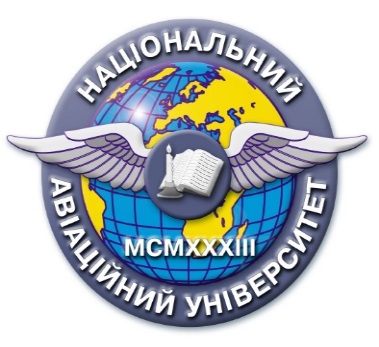 Силабус навчальної дисципліни«ПІДТРИМАННЯМ ЛЬОТНОЇ ПРИДАТНІСТІ ПОВІТРЯНИХ СУДЕН»Спеціальність: 173 «Авіоніка»Галузь знань: 17 «Електроніка і телекомунікації»Рівень вищої освітиДругий (магістерський)Статус дисципліниНавчальна дисципліна вибіркового компонента із фахового перелікуКурс1 (перший)Семестр1 (перший)Обсяг дисципліни, кредити ЄКТС/години4,0 кредити/120 годинМова викладанняУкраїнська, англійськаЩо буде вивчатися (предмет вивчення)Студенти вивчають процеси управління льотною придатністю літаків, готуючись  до вивчення наступних спеціальних дисциплін та до подальшої професійної діяльностіЧому це цікаво/треба вивчати (мета)Метою викладання дисципліни «Управління підтриманням льотної придатності повітряних суден» є ознайомлення студентів із сучасними процедурами та вивчення вимог документів з управління льотною придатністю ПСЧому можна навчитися (результати навчання)Результатом вивчення дисципліни є засвоєння студентами наступних знань та навичок:- знання нормативного забезпечення процесів управління льотною придатністю повітряних суден;- знання функцій та структури організації управління льотною придатністю ПС;- знання основних нормативних актів щодо управління льотною придатністю повітряних суден;- знання про розподіл обов'язків щодо підтримки льотної придатності повітряних суден;- знання системи документування даних щодо управління технічним обслуговуванням та льотної придатності повітряних суден;- вимоги до діяльності організації з управління льотною придатністю повітряних суден;- знання вимог до програми технічного обслуговування ПС;- знання про розробку, затвердження та впровадження програми технічного обслуговування ПСЯк можна користуватися набутими знаннями і уміннями (компетентності)Знань та навичок, набутих під час вивчення дисципліни, достатньо для успішного:- проведення робіт зі стандартами та документами з управління льотною придатністю повітряних суден;- дотримання процедур видачі свідоцтва льотної придатності, свідоцтва про введення в експлуатацію та свідоцтва про перевірку льотної придатності;- розробка, затвердження та впровадження програми технічного обслуговування повітряних суден;- ведення системи документування даних щодо управління безперервністю  льотної придатності літаків;- використання набутих знань з дисципліни у подальшій професійній діяльностіНавчальна логістикаЗміст дисципліни: Завдання управління льотною придатністю. Технічні вимоги та загальні положення щодо управління льотною придатністю повітряних суден. Підтримання льотної придатності. Стандарти технічного обслуговування. Дані для технічного обслуговування. Виконання технічного обслуговування. Дефекти літака. Система класів та рейтингів затвердження організацій з технічного обслуговування. Договірний ТО. Складне обслуговування. Компоненти PS. Документація розробника / виробника літаків. Організація управління льотної придатності. Введення в експлуатацію та перевірка льотної придатності літака. Програму обслуговування літаків. Розширені правила польотів для двомоторних літаків, вимоги до технічного обслуговування та контролю.Види занять: лекції та практичні заняття.Методи навчання: Під час вивчення дисципліни лекції проводяться з використанням мультимедійного обладнання, а матеріал практичних занять вивчається в комп’ютерному класі.Форми навчання: денна, заочна, дистанційнаПререквізитиБазові знання систем авіоніки, пілотажно-навігаційного обладнання та бортових систем управління польотом та технічного обслуговування авіонікиПореквізитиЗнання та вміння, набуті студентом під час вивчення цієї дисципліни, використовуються при вивченні дисциплін «Сертифікація авіаційної техніки», «Міжнародне та державне регулювання у цивільній авіації» під час стажування та при розробці дипломів, а також у практичній діяльності за спеціальністюІнформаційне забезпеченняз репозитарію та фонду НТБ НАУNAU library:1. Соловйов В.І. Організація експлуатації авіаційної техніки / В.І.
Соловков // Київ, НАОУ, 2005. - 232 с.2.	Kelly A., Maintenance Planning and Control, Butterworths,
Manchester, UK, 1984.3.	Patton J.D., Preventive Maintenance, 2nd edition, ISA, North
Carolina, USA, 1995.4.	Ben-Daya et al., Maintenance, Modelling and Optimisation, Kluwer
Academic Publishers, Boston , USA, 2000.3.2.6. Наказ Міністра інфраструктури України від 10.02.2012 №
"Про затвердження Правил з підтримання льотної придатності (Раrt-М)"NAU repository:https://er.nau.edu.ua/handle/NAU/36018Локація та матеріально-технічне забезпеченняДепартамент локації та логістики спеціалізованого комп'ютерного класуСеместровий контроль, екзаменаційна методикаДиференційований залікКафедраАвіонікиФакультетФАЕТВикладач(і)ПІБ ________Посада: ---------Вчений ступінь: Профайл викладача: ------Тел.: 406-74-33E-mail: _____Робоче місце: 5.402Оригінальність навчальної дисципліниАвторська розробкаЛінк на дисциплінуhttps://classroom.google.com/c/NjYxMDY0NjY4NzBahttps://er.nau.edu.ua/handle/NAU/36018